КАРАР                                                          Р Е Ш Е Н И ЕО признании утратившими силу  решения Совета сельскогопоселения Мендяновский сельсовет муниципального района Альшеевский район Республики Башкортостан №74 от 25 декабря 2020 г. «Об утверждении Положения о муниципальном земельном контроле за использованием земель на территории сельского поселения Мендяновский сельсовет муниципального района Альшеевский район Республики Башкортостан»В соответствии со ст. 72 Земельного кодекса Российской Федерации, Федеральным законом от 31 июля 2020 г. № 248-ФЗ «О государственном контроле (надзоре) и муниципальном контроле в Российской Федерации», на основании экспортного заключения от 20 мая 2022 г. №HГР RU 03018905202000037 Государственного комитета Республики Башкортостан по делам юстиции, Совет сельского поселения Мендяновский сельсовет муниципального района Альшеевский район Республики Башкортостан р е ш и л:1. Признать утратившим силу решение Совета сельского поселения Мендяновский сельсовет муниципального района Альшеевский район Республики Башкортостан № 74 от 25 декабря 2020 года «Об утверждении Положения о муниципальном земельном контроле за использованием земель на территории сельского поселения Мендяновский сельсовет муниципального района Альшеевский район Республики Башкортостан»2. Настоящее решение обнародовать на официальном сайте сельского поселения и на информационном стенде администрации сельского поселения Мендяновский сельсовет муниципального района Альшеевский район Республики Башкортостан. 3. Контроль за исполнением настоящего решения возложить на постоянную комиссию по бюджету, налогам, вопросам муниципальной собственности (председатель комиссии Мирсаитов Р.М.)Глава сельского поселения                                             Р.Р.Ситдиковс. Мендяново22 июня   2022 года№ 140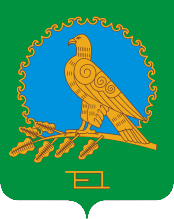 